令和３年度　園だより　５号号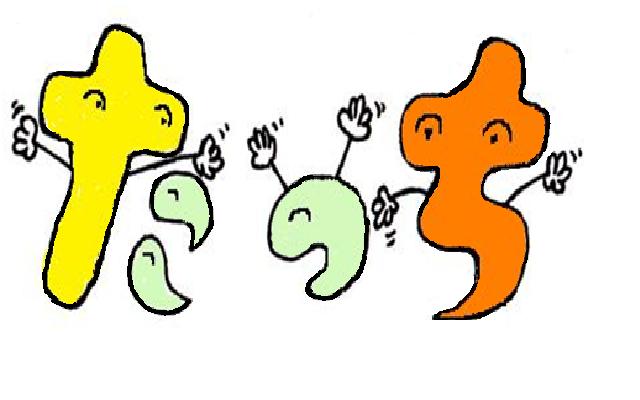 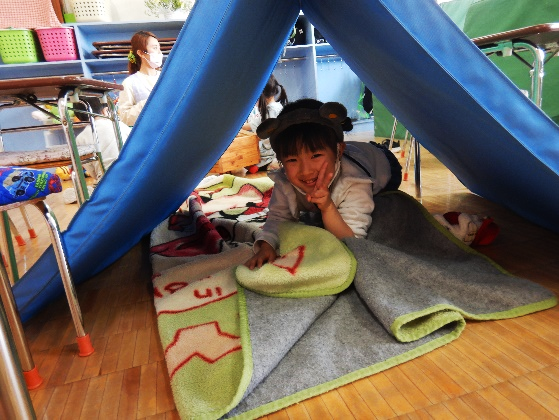 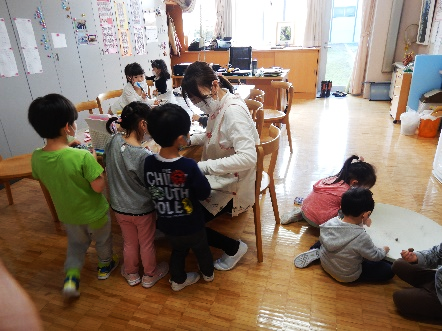 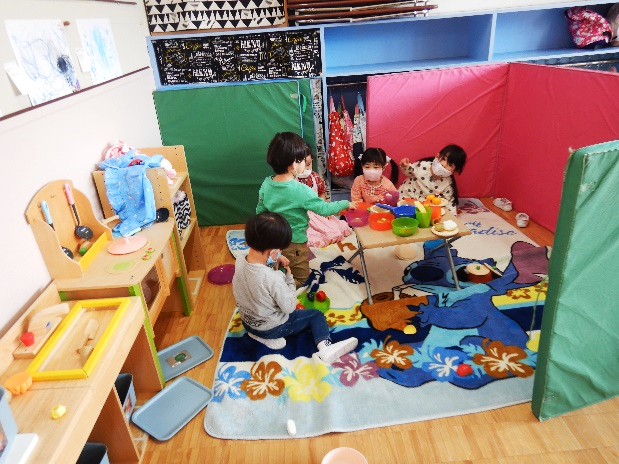 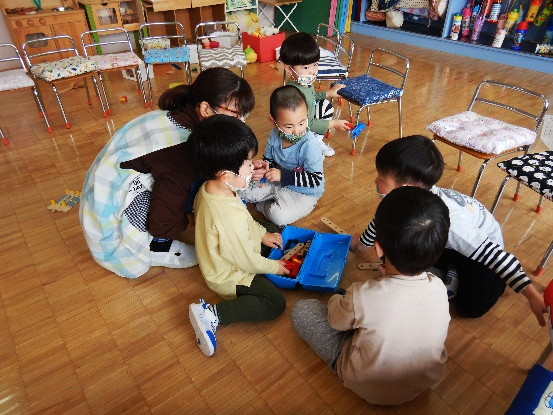 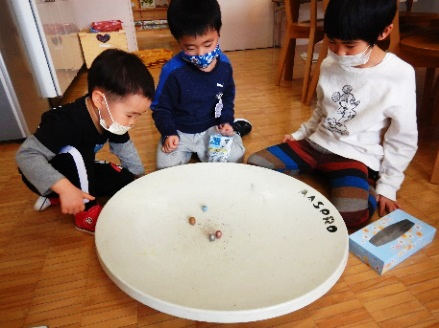 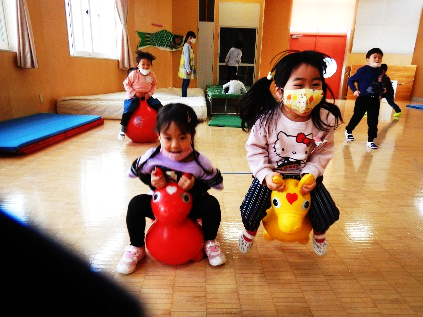 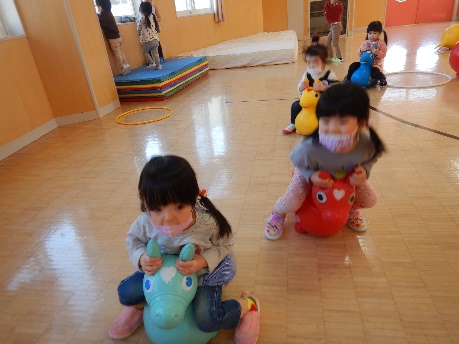 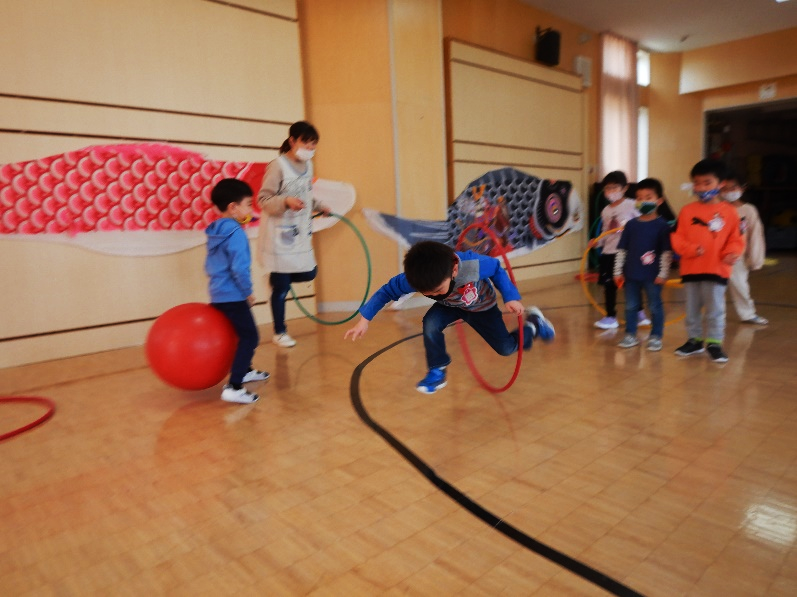 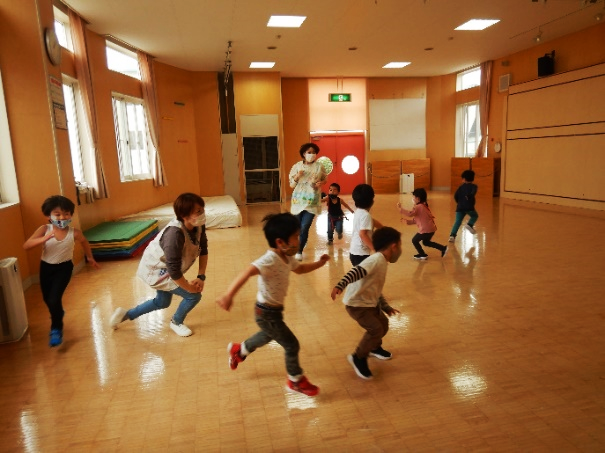 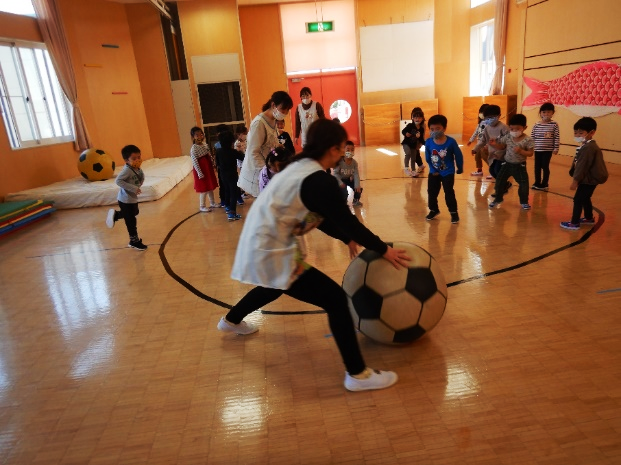 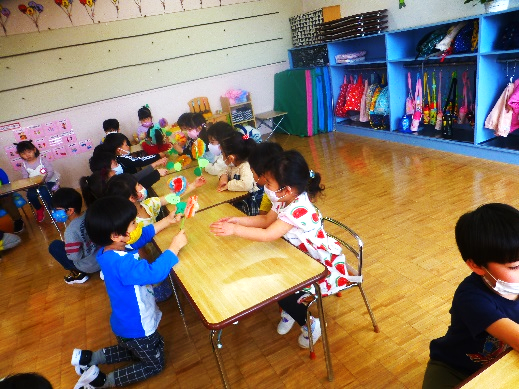 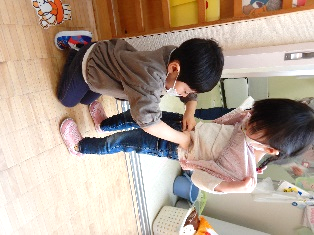 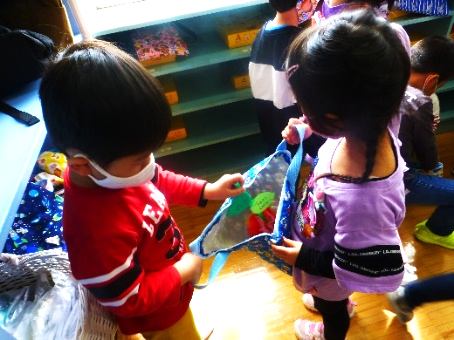 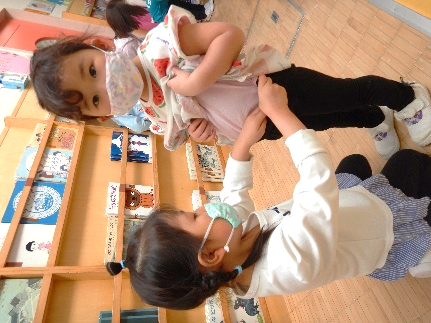 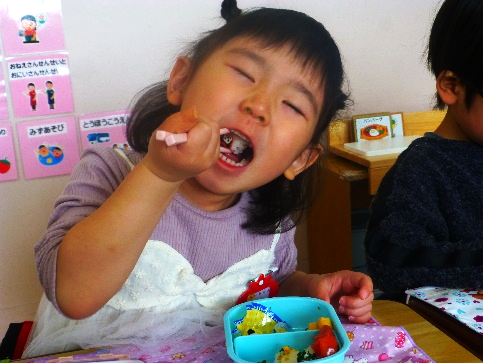 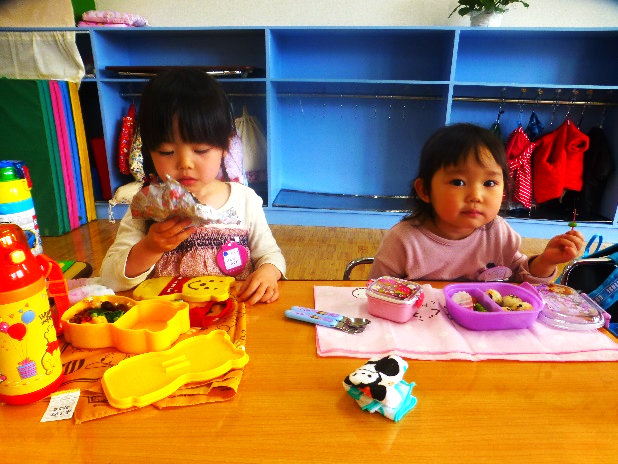 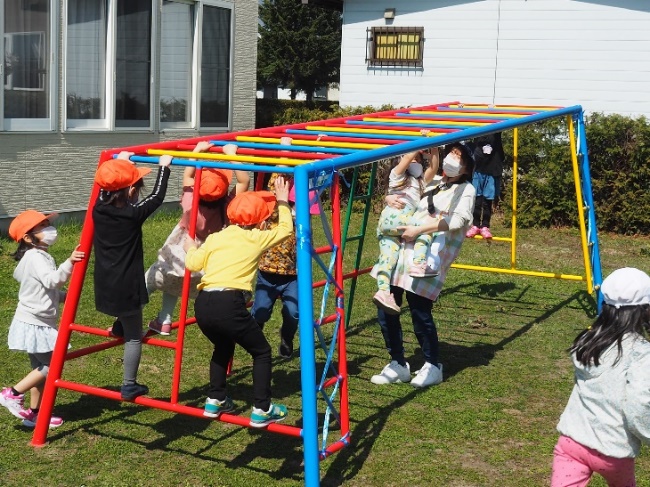 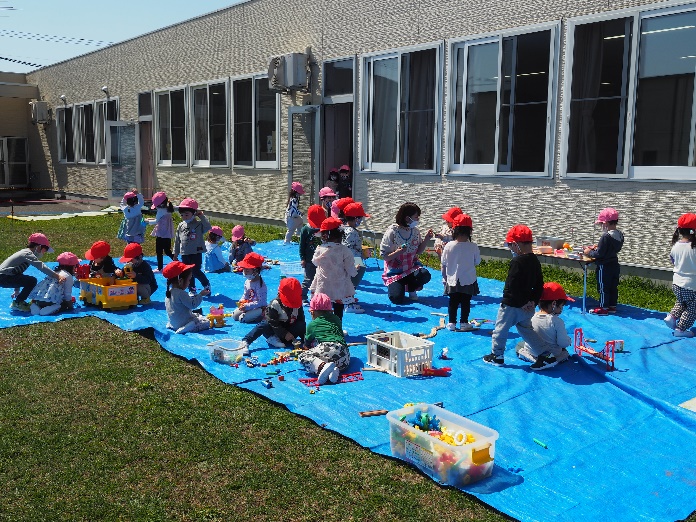 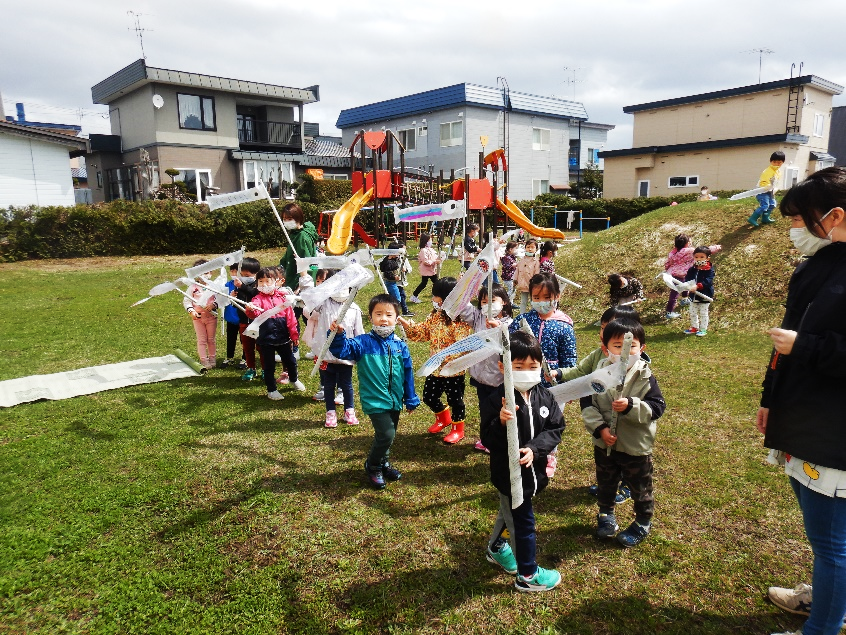 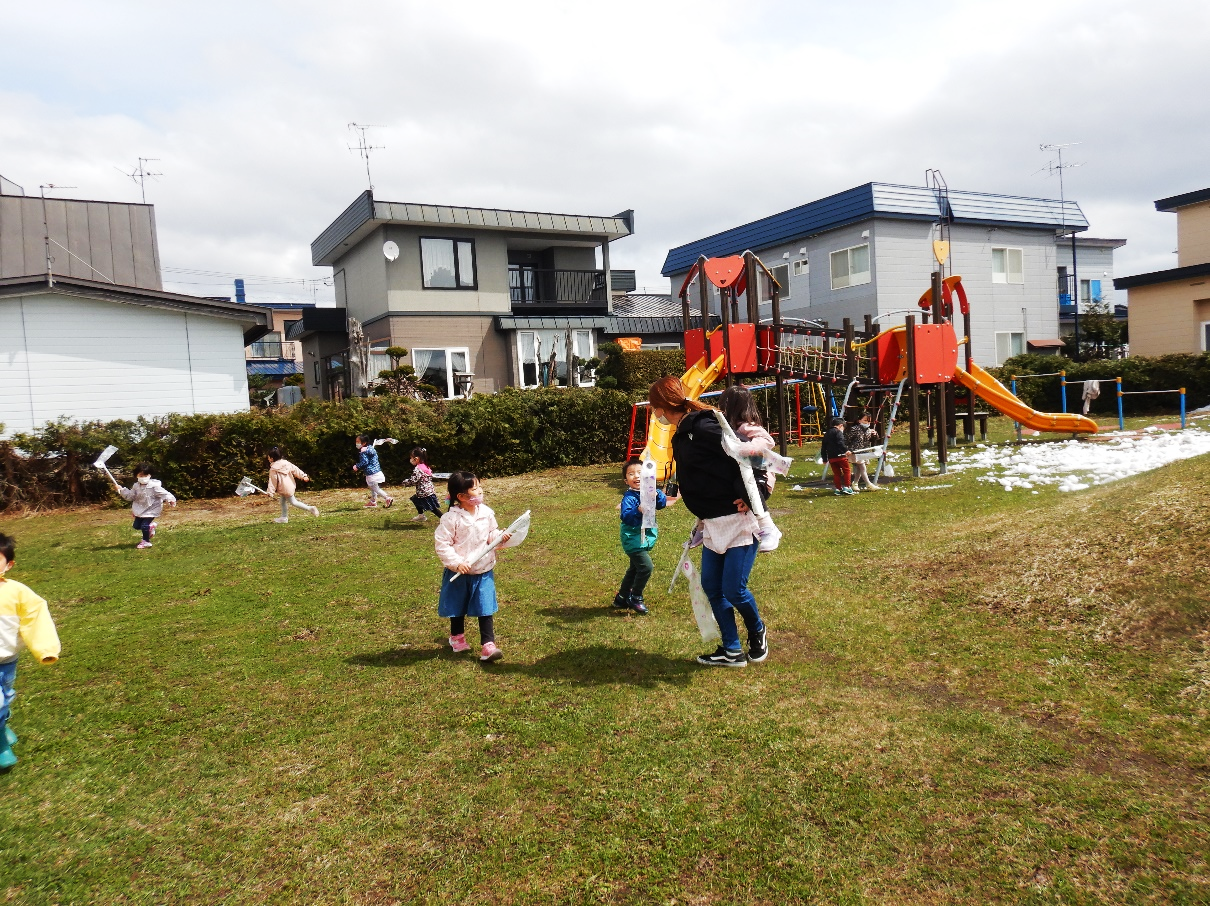 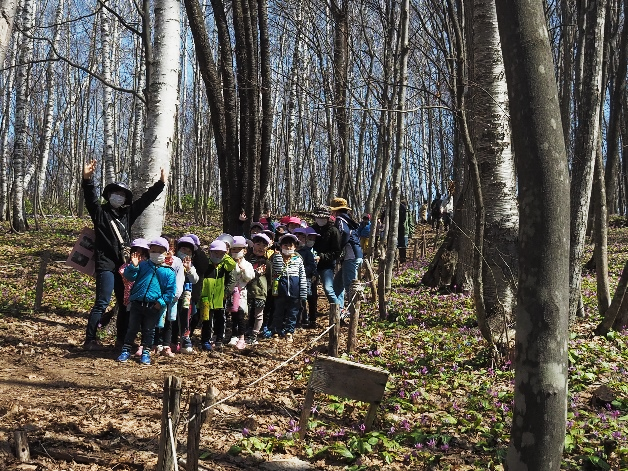 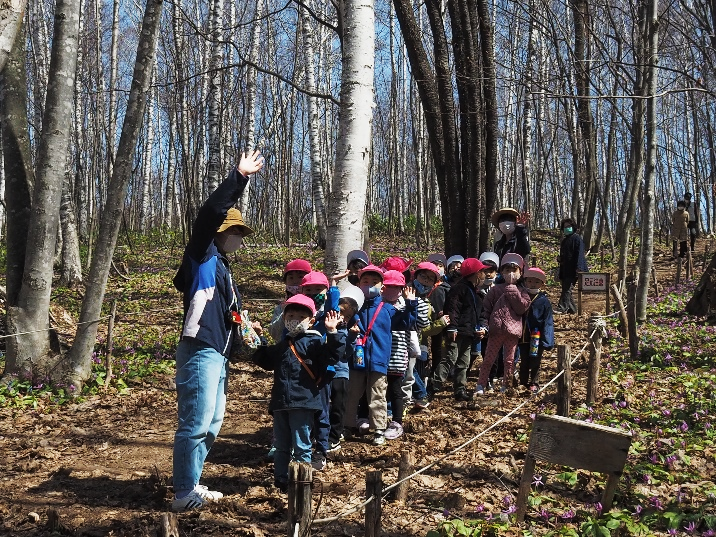 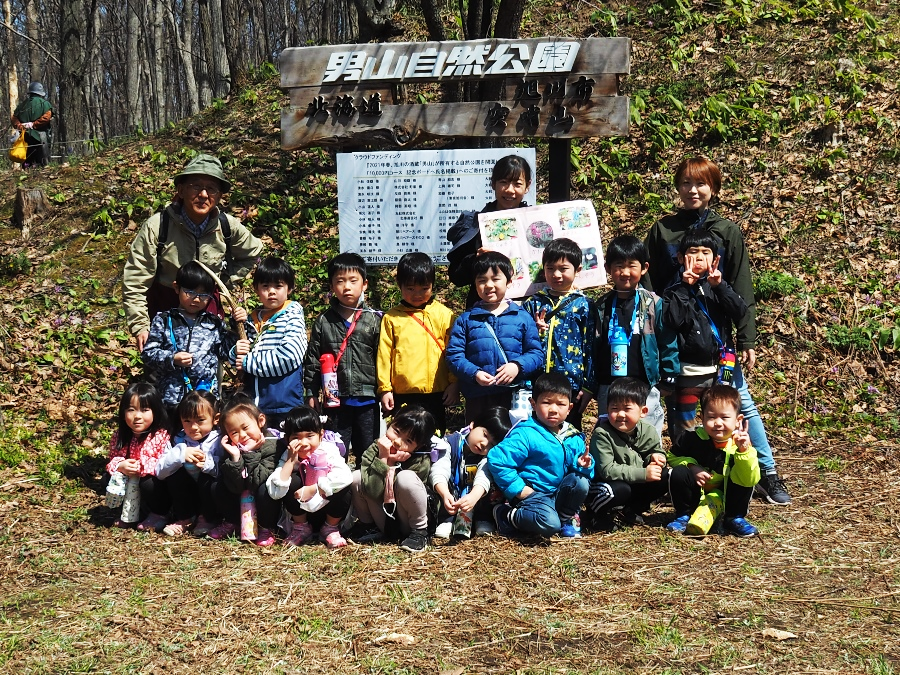 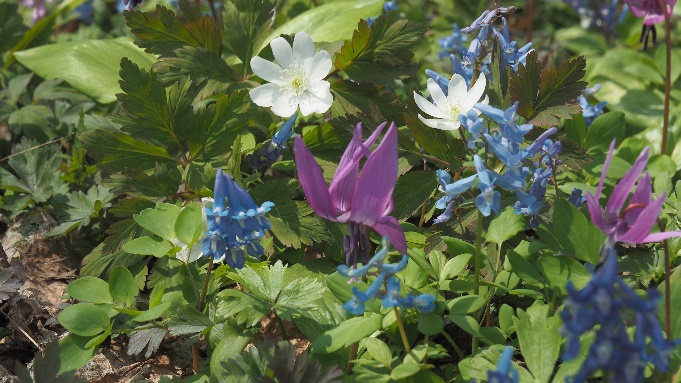 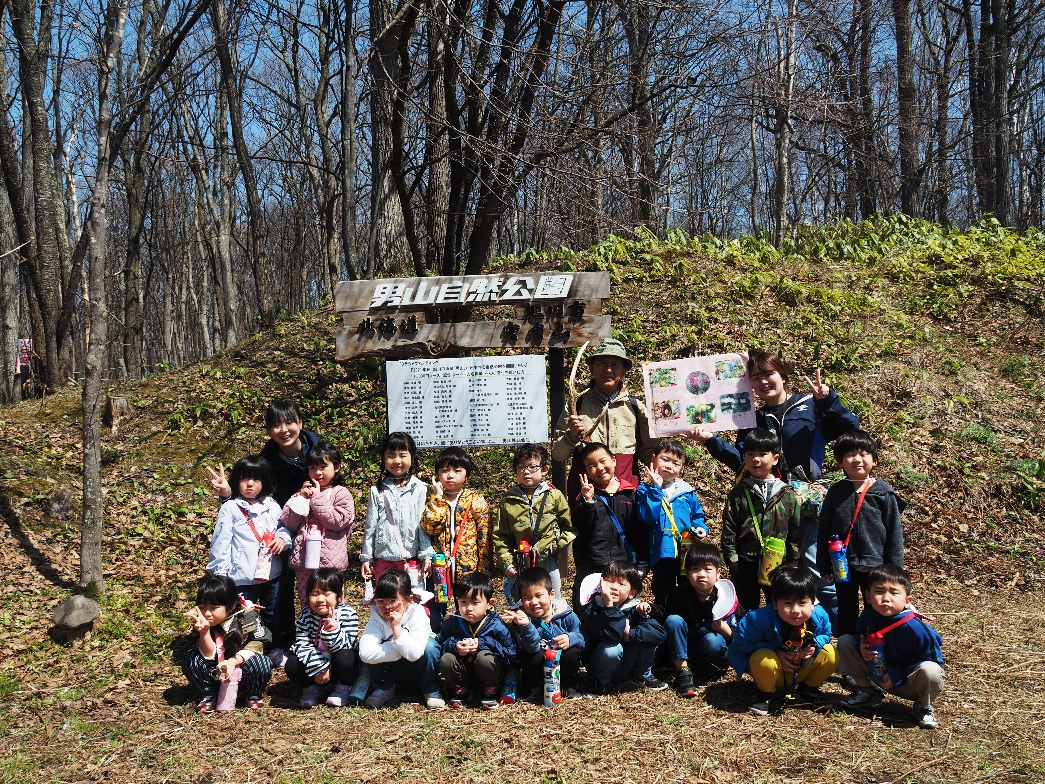 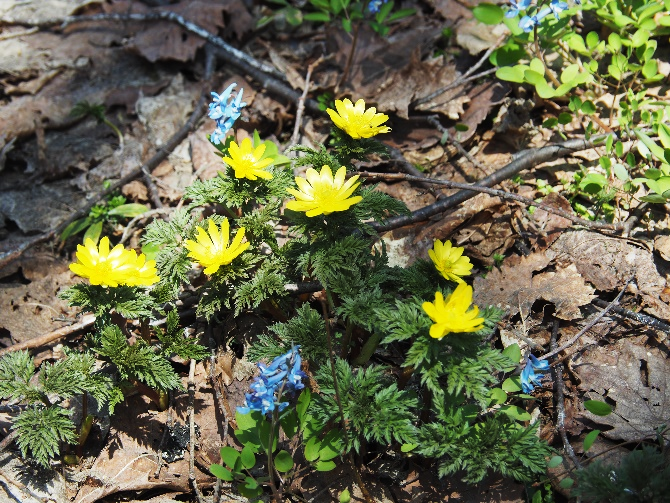 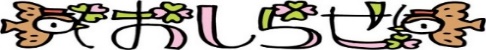 ＊今年も用水路やせせらぎ水路に水が入る時期となりました。大変危険ですので，注意してください。又，外遊びをする機会も増えてくると思いますので車などにも十分気をつけて遊びましょう。＊５月１０日（月）よりふよっぴー、５月２０日（木）より，もも組教室が始まる予定です。コロナウイルス感染状況によっては中止、延期になる場合がありますので日程が近くなりましたら幼稚園までお問い合わせください。＊６月２５日（金）さくらんぼ組夜のお楽しみ会について６月２５日（金）はさくらんぼ組の行事「夜のお楽しみ会」があります。昨年に引き続きコロナウイルスの感染予防からおとまり会（園にお泊まりする）ではなく、お楽しみ会という形で午後から夜までゲームや花火、星の観察など楽しい時間を過ごす計画を考えています。雨天の場合は７月２日（金）に延期になります。延期になる場合は前日（６月２４日（木））に全クラスにお知らせする予定です。行事を開催するにあたり登園についてのお知らせがありますので下記の内容をご覧ください。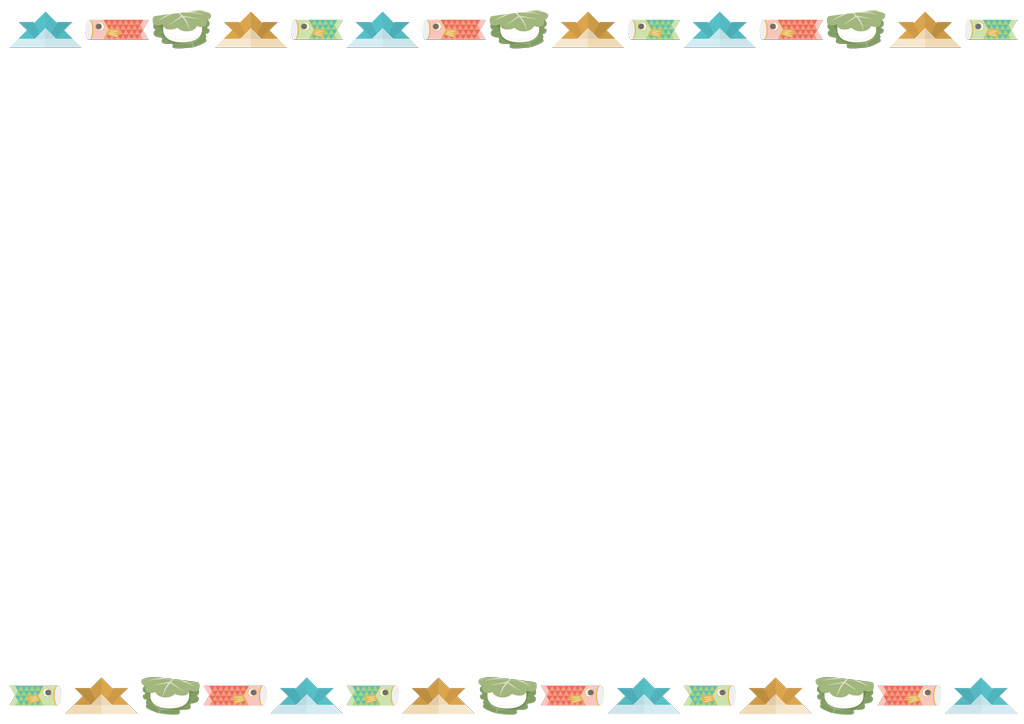 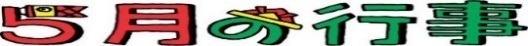 いちご組れもん組休園となります。預かり保育はありません。２５日（金）が雨天の場合は、通常通りの登園となります。（午後保育で預かり保育もあります。）※夜のお楽しみ会が７月２日（金）になった場合も上記と同様になります。さくらんぼ組午前中は休園となります。午後からの登園となります。詳しい登園時間につきましては後日お知らせいたします。２５日（金）が雨天の場合は通常通りの登園となります。（午後保育で預かり保育もあります。）※夜のお楽しみ会が７月２日（金）になった場合も上記と同様になります。